令和５年度高知みかづき分校体験入学のご案内高知県立日高特別支援学校高知みかづき分校　　高知みかづき分校は、知的障害のある生徒を対象とした高等部単独の特別支援学校です。本校の教育内容の理解と、今後の進路選択の機会として、毎年、中学３年生を対象に体験入学を開催しています。当日は授業に参加し、本校の教育を体験するとともに、保護者や関係者の方々には、学校説明や授業参観を通して本校の教育についての理解を目的としています。中学３年生及びその保護者や担任の先生方等の参加をお待ちしています。期　日　　令和５年９月13日（水）・20日（水）・21日（木）対　象　　中学３年生　日　程　　　　　　　　　8:30　   9:00     9:30　 　10:00     10:30　　　 12:00　　 　　12:30申込方法　申し込みは、別紙申込書及びアンケートにご記入のうえ、令和５年８月25日（金）までに下記担当まで送付願います。（各学校からは、学級担任もしくはそれに代わる方の引率をお願いします。）持参物　　体操服（長ズボン）、上履き（靴タイプ）、タオル、水筒、筆記用具その他　・駐車場に余裕がありませんので、お車での来校はご遠慮ください。公共交通機関での来校をお願いします。　　　　・ 発熱や風邪症状がある場合には、事前にご連絡ください。別日程での対応をします。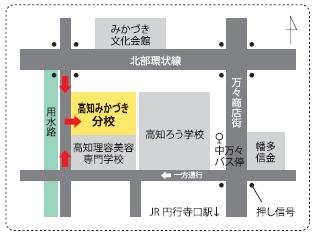 ※休校等状況により日程変更や中止の場合は、８月中に中学校に連絡します。生　徒及び担　任受　付着替え開　会行　事見学（喫茶）作業学習体験・授業見学（物流・環境作業）終わり次第、着替え作業学習体験・授業見学（物流・環境作業）終わり次第、着替え終わりの会<教育相談>保護者及び関係者等受　付着替え開　会行　事<学校説明>学習内容・実習就学奨励費等<学校説明>学習内容・実習就学奨励費等<授業参観>終わりの会<教育相談>